Massachusetts Department of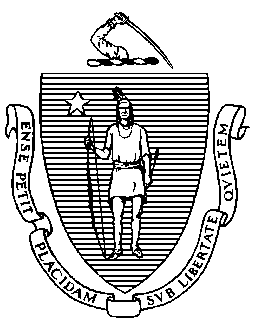 Elementary and Secondary Education75 Pleasant Street, Malden, Massachusetts 02148-4906		Telephone: (781) 338-3000TTY: N.E.T. Relay 1-800-439-2370April 18, 2018John Connolly, ChairLawrence Alliance for Educationc/o Lawrence Public Schools237 Essex StreetLawrence, MA 01840Re:	Appointment as Receiver for the Lawrence Public SchoolsDear Chair Connolly:This letter confirms our discussion that effective Friday, April 20, 2018, the Lawrence Alliance for Education (LAE) will assume the duties of the Receiver for the Lawrence Public Schools (LPS), consistent with G.L. c. 69, § 1K.  As you know, until a new superintendent is appointed, Dr. Mary Lou Bergeron will serve as Acting Superintendent for LPS.  Dr. Bergeron will report directly to the LAE.I wish the LAE much success as we move forward with our work on behalf of the students of Lawrence.Sincerely,Jeffrey C. RileyCommissionerC: 	Mayor Rivera	Dr. Mary Lou BergeronJeffrey C. RileyCommissioner